星期節一二三四五108:45~09:25美勞數學資訊體育英文209:35~10:15美勞體育英文音樂英文310:30~11:10國語鄉土語國語國語國語411:20~12:00數學自然社會數學閱讀午休12:40~1:20午休12:40~1:20午休12:40~1:20午休12:40~1:20午休12:40~1:20午休12:40~1:2051:30~2:10綜合國語自然62:20~3:00社會健康自然73:20~4;00綜合社會綜合放學4:00放學4:00放學4:00放學4:00放學4:00放學4:00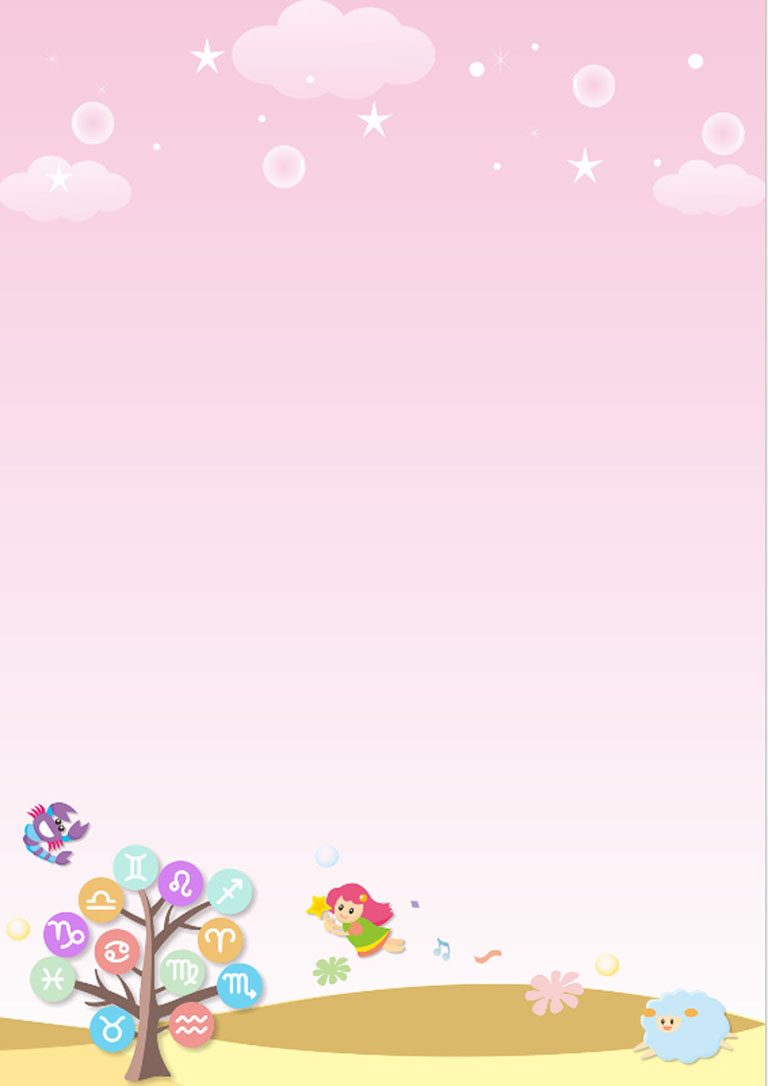 